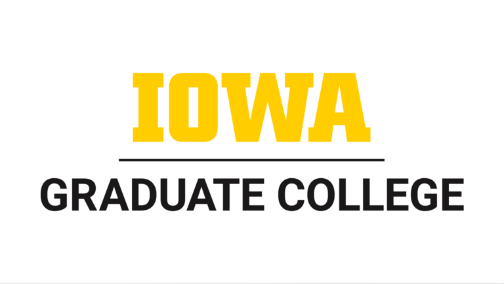 Proposal Planning WorksheetI. BACKGROUND/INTRODUCTIONII. METHODSIII. ANALYSIS/IMMEDIATE OUTCOMESIV. SIGNIFICANCE/BROADER IMPACTSA. Project’s scope(circle one)Dissertation or thesis in generalYour largest single projectA smaller side projectOne-time or short-term event/projectOther (list):B. Your overall topicC. Broadly, what’s already been done on this topic (by you or others)?D. What open questions still exist even with C’s work?E. Why is it important to answer those questions (in D)? F. Your project’s specific goal or objectiveA. What are the major steps you need to do to complete this project?A. What are the major steps you need to do to complete this project?A. What are the major steps you need to do to complete this project?A. What are the major steps you need to do to complete this project?A. What are the major steps you need to do to complete this project?B. Why are you using these methods instead of an alternative approach?C. What resources do you need to do this project?For each resource: add * if you already have access, circle text if outside funding is needed or would helpLiving expenses (stipend):Research expenses (equipment, data access, participant compensation, etc.):Travel for research or conferences:Training in specific methods:Other:A. After gathering initial research data/information, what additional analysis is needed (qualitative or quantitative)?B1. What is one possible result you might observe?B2. What would that outcome tell us about the overall topic?B1. What is one possible result you might observe?B2. What would that outcome tell us about the overall topic?C1. What is an alternative result you might observe?C2. What would that outcome tell us about the overall topic?C1. What is an alternative result you might observe?C2. What would that outcome tell us about the overall topic?What are ways that your project might be of interest to any of the following groups?What are ways that your project might be of interest to any of the following groups?A. Researchers in your fieldB. Other fields in your discipline (e.g., Art History other Humanities fields)C. Disciplines different from yours (e.g., Social Sciences, STEM, Humanities)D. Specific populations (e.g., women, veterans, African Americans, diabetes patients)E. General publicF. Students in classrooms or seeking research experiences (e.g., K-12, undergraduate)G. Companies, Local/State Government, Non-Profit Organizations, etc.H. Other